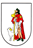 GRAD DRNIŠUpravni odjel za gospodarstvo,financije i društvene djelatnostiTrg kralja Tomislava 122 320 DrnišZAHTJEV ZA   JEDNOKRATNU FINANCIJSKU POTPORU IZVRSNIM UČENICIMA SREDNJIH ŠKOLA SA PREBIVALIŠTEM NA PODRUČJU GRADA DRNIŠAI. OSOBNI PODACI PODNOSITELJA ZAHTJEVAPrilozi koji se obvezno podnose uz zahtjev:kopija osobne iskaznice ili rodni list i domovnicapotvrda o redovitom školovanju iz koje je vidljivo da je učenik upisan prvi put u drugi, treći, četvrti ili peti razred srednje školekopija svjedodžbe o završenom razredu srednje škole i postignutom uspjehuuvjerenje o prebivalištu izdano od strane nadležne policijske postajepodaci o tekućem računu (IBAN)  - osobni ili od roditelja/skrbnikapotpisana izjava o davanju suglasnosti za objavu osobnih podatakaDrniš, _____________ 2022. godine                                                           ______________________                                                                                                                           Podnositelj zahtjevaIME I PREZIMEADRESA PREBIVALIŠTABROJ MOBITELA/TELEFONAE-MAIL ADRESAOIBNAZIV ŠKOLERazredProsjek ocjena u prethodnoj šk. godini